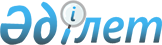 О внесении изменений и дополнения в решение Отырарского районного маслихата от 16 августа 2013 года № 17/103-V "Об утверждении Правил оказания социальной помощи, установления размеров и определения перечня отдельных категорий нуждающихся граждан"
					
			Утративший силу
			
			
		
					Решение Отрарского районного маслихата Южно-Казахстанской области от 21 февраля 2014 года № 23/138-V. Зарегистрировано Департаментом юстиции Южно-Казахстанской области 27 марта 2014 года № 2587. Утратило силу решением Отрарского районного маслихата Южно-Казахстанской области от 11 июля 2016 года № 3/19-VI      Сноска. Утратило силу решением Отрарского районного маслихата Южно-Казахстанской области от 11.07.2016 № 3/19-VI (вводится в действие со дня первого официального опубликования).

      Примечание РЦПИ.

      В тексте документа сохранена пунктуация и орфография оригинала.

      В соответствии с подпунктом 4) пункта 1 статьи 56 Бюджетного кодекса Республики Казахстан от 4 декабря 2008 года, пункта 2-3 статьи 6 Закона Республики Казахстан от 23 января 2001 года "О местном государственном управлении и самоуправлении в Республике Казахстан" и с целью оказания социальной поддержки малообеспеченных семей в 2014 году в связи с неустойчивостью финансового рынка в Республике Казахстан, районный маслихат РЕШИЛ:

      1. Внести в решение Отырарского районного маслихата от 16 августа 2013 года № 17/103-V "Об утверждении Правил оказания социальной помощи, установления размеров и определения перечня отдельных категорий нуждающихся граждан" (зарегистрировано в Реестре государственной регистрации нормативных правовых актов за № 2378, опубликовано 27 сентября 2013 года в газете "Отырар алкабы") следующие изменения:

      В Правиле оказания социальной помощи, установления размеров и определения перечня отдельных категорий нуждающихся граждан, утвержденных указанным решением:

      пункт 9 изложить в новой редакции:

      "9. Социальная помощь предоставляется гражданам из числа следующих категорий:

      1) Участникам и инвалидам Великой Отечественной войны, единовременно, в размере до 1000 месячных расчетных показателей и лицам награжденным орденами и медалями бывшего Союза ССР за самоотверженный труд и безупречную воинскую службу в тылу в годы Великой Отечественной войны, единовременно, в размере до 100 месячного расчетного показателя;

      2) престарелым лицам старше восьмидесяти лет, нуждающихся в уходе, для возмещения расходов, связанные с проездом, ежемесячно, в размере до 1 месячного расчетного показателя;

      3) детям - инвалидам обучающихся и воспитывающихся на дому, ежемесячно, в размере до 1 месячного расчетного показателя;

      4) инвалидам по индивидуальной программе реабилитации по обеспечению инвалидными колясками:

      на инвалидные коляски, предназначенные для прогуливания, в размере до 50 месячных расчетных показателей;

      на инвалидные коляски, предназначенные для комнаты, в размере до 25 месячных расчетных показателей;

      инвалидные коляски, для детей - инвалидов, в размере до 25 месячных расчетных показателей;

      5) пенсионерам и инвалидам для получения направлений, в санатории или реабилитационные центры, единовременно, в размере до 37 месячных расчетных показателей;

      6) семьям имеющим детей, заразившихся вирусом иммунодефицита человека, единовременно, в размере до 22 месячных расчетных показателей;

      7) гражданам, попавшим в трудную жизненную ситуацию, единовременно, в размере до 300 месячных расчетных показателей;

      8) Оказание социальной помощи, в размере 1 месячного расчетного показателя в месяц на семью в течение трех месяцев с месяца наступления случаев падения курса национальной валюты, в целях поддержки малообеспеченных семьей. Назначение социальной помощи производится с месяца обращения на три месяца, выплачивается ежемесячно.

      При этом основаниями для отнесения граждан к категории нуждающихся при наступлении трудной жизненной ситуации являются:

      1) основания, предусмотренные законодательством Республики Казахстан;

      2) причинение ущерба гражданину (семье) либо его имуществу вследствие стихийного бедствия или пожара либо наличие социально значимого заболевания;

      3) наличие среднедушевого дохода, не превышающего шестьдесят процента порога, в кратном отношении к прожиточному минимуму.

      При наступлении трудной жизненной ситуации вследствие стихийного бедствия или пожара граждане в месячный срок должны обратиться за социальной помощью.

      Специальные комиссии при вынесении заключения о необходимости оказания социальной помощи руководствуются утвержденным местными представительными органами перечнем оснований для отнесения граждан к категории нуждающихся".

      2. Настоящее решение вводится в действие по истечении десяти календарных дней после дня его первого официального опубликования.


					© 2012. РГП на ПХВ «Институт законодательства и правовой информации Республики Казахстан» Министерства юстиции Республики Казахстан
				
      Председатель сессии

      районного маслихата

Б.Байымбетов

      Секретарь районного маслихата

Б.Зұлпыхаров
